«Весна. Число 5. Большой, поменьше, самый маленький»Цели:Познакомить с числом 5;Продолжать учить называть числительные по порядку, указывая на предметы;Относить последнее числительное ко всей пересчитанной группе;Различать и называть времена года - весна;Сравнивать знакомые предметы по величине, определять и соотносить предметы контрастных размеров.Материалы и оборудование: карандаши, фломастеры. Ход ОДИгра «Считай, закрашивай».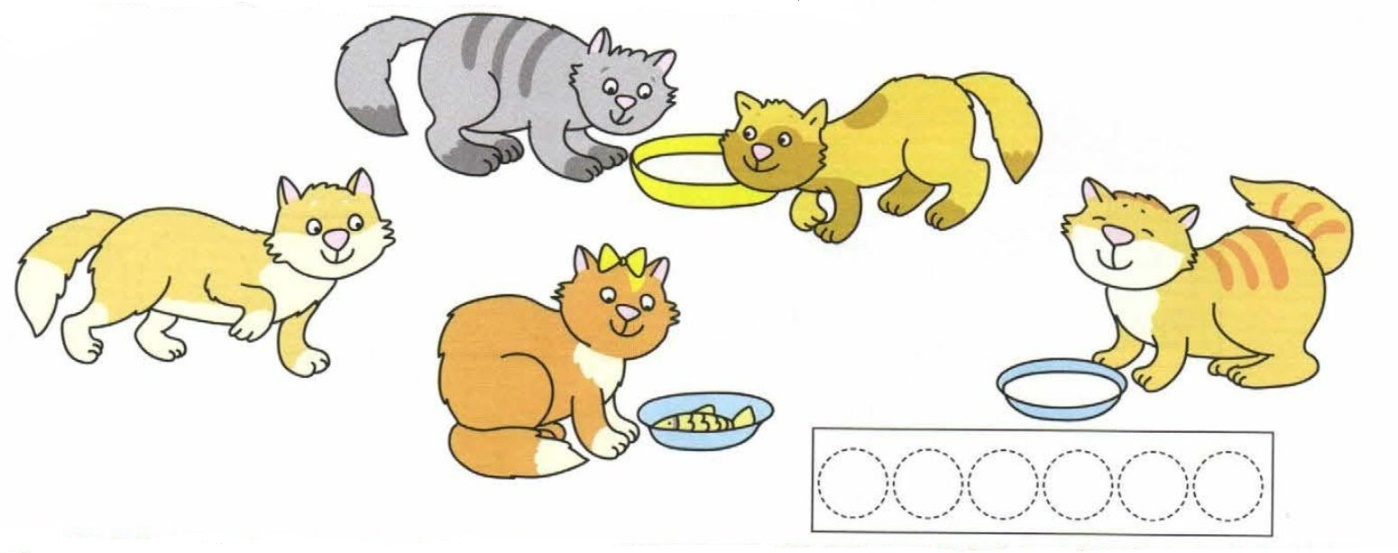 Прочитайте ребенку стихотворение С. Маршака.Хороши у нас котята.Раз, два, три, четыре, пять.Приходите к нам ребятаПосмотреть и посчитать.Вопросы и заданиеСколько котят нарисовано? (Пять.)Обведите кружков по точкам столько, сколько котят на картинке.Сколько кружков обвели? (Пять.)Почему? (Потому что на картинке пять котят.)2. Игра «Когда это бывает?».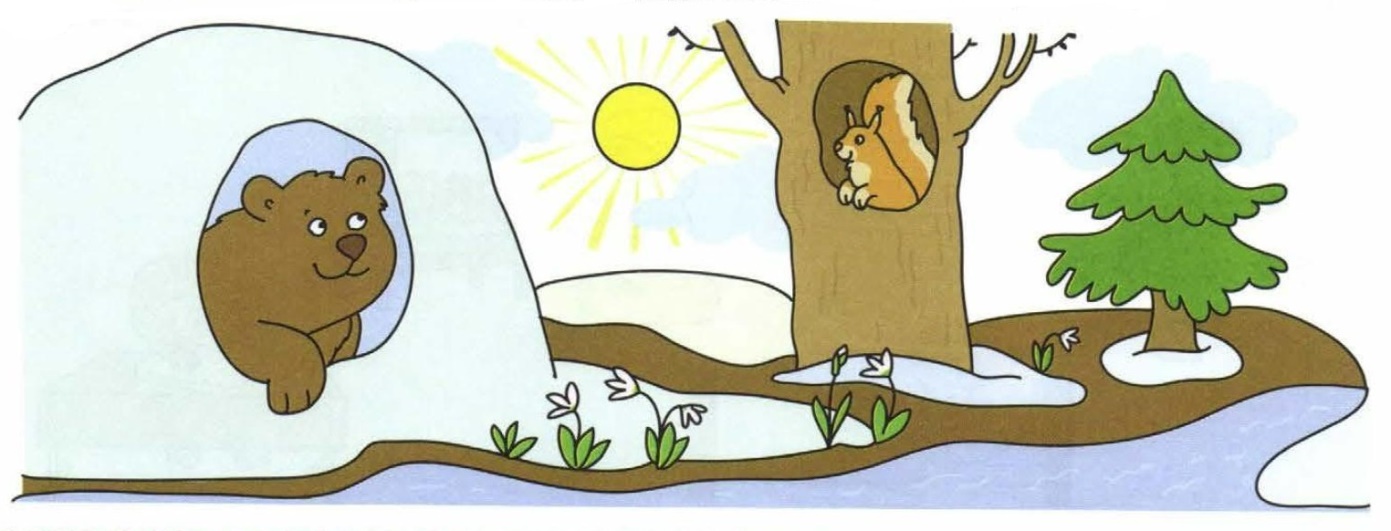 Прочитайте ребенку отрывок из стихотворения Л. Аграчевой.Весело аукнулаИз лесу весна.Ей медведь откликнулся,Проурчав от сна.Всполошилась белочка,Глянув из дупла, - Дождалась, пушистая,Света и тепла.Вопросы О каком времени года говорится в стихотворении? (О весне.)Какие еще времена года вы знаете? (Осень, зима, лето.)3. Физкультминутка «Пальчики».	Пальчики уснули,	В кулачок свернулись.	Один!	Два!	Три!	Четыре!	Пять!	Захотели поиграть!На счет 1, 2, 3, 4, 5 пальцы поочередно разжимать из кулачка.На слова «захотели поиграть» пальцы свободно двигаются.Физкультминутки снимают напряжение мышц, вызванное неподвижным состоянием ребенка, переключают внимание с одной деятельности на другую, успокаивают нервную систему и восстанавливают работоспособность малыша.4. Игра «Соедини правильно»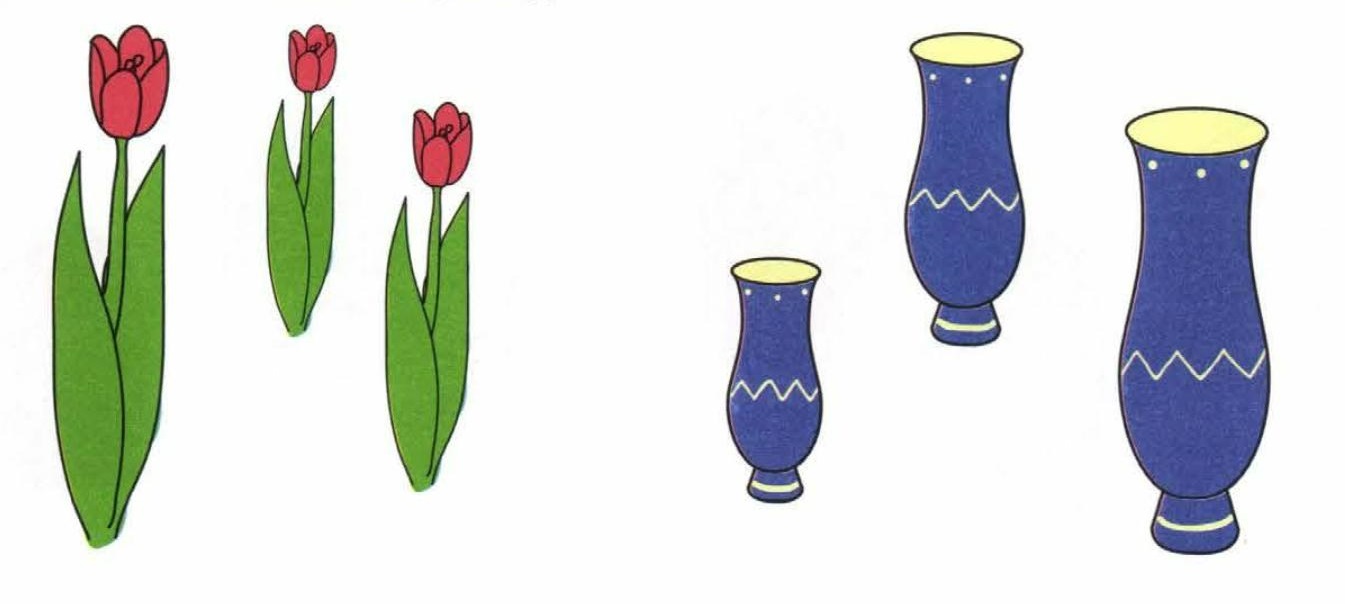 Вопросы и заданиеКакого размера вазы? (Высокая, пониже, низкая.)Какого размера цветы? (Большой, поменьше, маленький.)Соедините линией цветы с вазами соответственно их размеру – большой цветок с высокой вазой, цветок поменьше с вазой пониже, маленький цветок с низкой вазой.5. Итог. Спросите у ребенка, понравилось ему (ей) занятие? Что особенно понравилось? Если занятие понравилось, нарисуй солнышко, если не понравилось – тучку. 